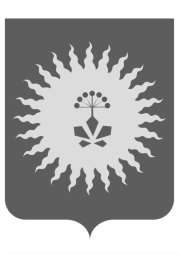 ДУМААНУЧИНСКОГО МУНИЦИПАЛЬНОГО ОКРУГАПРИМОРСКОГО КРАЯР Е Ш Е Н И Е О Положении «О приватизации муниципального имущества Анучинского муниципального округа»В соответствии с Гражданским кодексом Российской Федерации, со статьей 16 Федерального закона от 06.10.2003 № 131-ФЗ «Об общих принципах организации местного самоуправления в Российской Федерации», Федеральным законом от 29.07.1998 № 135-ФЗ «Об оценочной деятельности в российской Федерации», Федеральным законом от 21.12.2001 № 178-ФЗ «О приватизации государственного и муниципального имущества», Уставом Анучинского муниципального округа: 		1. Утвердить Положение «О приватизации муниципального имущества Анучинского муниципального округа». 		2. Считать утратившим силу решение Думы Анучинского муниципального округа от 28.11.2012 № 311-НПА «Об утверждении положения «О приватизации муниципального имущества Анучинского муниципального района». 		3. Настоящее решение опубликовать в средствах массовой информации и на официальном сайте администрации Анучинского муниципального округа.		4. Настоящее решение вступает в силу со дня его официального опубликования.Глава Анучинскогомуниципального округа                                                С.А. Понуровскийс. Анучино25 ноября 2020 года№   128-НПАПриложение 1Принято Думой АнучинскогоМуниципального округа25.11.2020  №  128-НПА ПОЛОЖЕНИЕО ПРИВАТИЗАЦИИ МУНИЦИПАЛЬНОГО ИМУЩЕСТВААНУЧИНСКОГО МУНИЦИПАЛЬНОГО ОКРУГАСтатья 1. Понятие приватизации муниципального имуществаПод приватизацией муниципального имущества Анучинского муниципального округа (далее по тексту - муниципальное имущество) подразумевается возмездное отчуждение имущества, находящегося в собственности  Анучинского муниципального округа, в собственность физических и (или) юридических лиц.Статья 2. Основные принципы приватизации муниципального имущества1. Приватизация муниципального имущества основывается на признании равенства покупателей муниципального имущества и открытости деятельности органов местного самоуправления.2. Муниципальное имущество отчуждается в собственность физических и (или) юридических лиц исключительно на возмездной основе (за плату либо посредством передачи в муниципальную собственность акций акционерных обществ, в уставный капитал которых вносится муниципальное имущество, либо акций, долей в уставном капитале хозяйственных обществ, созданных путем преобразования муниципальных унитарных предприятий).3. Приватизация муниципального имущества осуществляется администрацией Анучинского муниципального округа в порядке, предусмотренном Федеральным законом от 21.12.2001 N 178-ФЗ "О приватизации государственного и муниципального имущества.Статья 3. Порядок планирования приватизации муниципального имущества1. Планирование приватизации муниципального имущества осуществляется администрацией Анучинского муниципального округа и Думой Анучинского муниципального округа в соответствии с полномочиями, определенными муниципальными правовыми актами.2. Приватизация муниципального имущества осуществляется в соответствии с программой приватизации муниципального имущества Анучинского муниципального округа (далее по тексту - программа приватизации), утвержденной решением Думы Анучинского муниципального округа на очередной финансовый год.3. Администрация Анучинского муниципального округа организует разработку программы приватизации в целях прогнозирования доходов на очередной финансовый год и не позднее, чем за 3 месяца до начала очередного финансового года, направляет программу приватизации на рассмотрение и утверждение Думой Анучинского муниципального округа.4. Органы местного самоуправления, муниципальные унитарные предприятия, а также акционерные общества, акции которых находятся в муниципальной собственности, иные юридические лица и граждане вправе направлять в администрацию Анучинского муниципального округа свои предложения о приватизации муниципального имущества в очередном финансовом году.Статья 4. Программа приватизации1. Программа приватизации содержит основные направления и задачи приватизации муниципального имущества, а также перечень муниципальных унитарных предприятий, акции акционерных обществ, находящихся в муниципальной собственности, и иного муниципального имущества, которое планируется приватизировать в соответствующем году.В программе приватизации указывается характеристика муниципального имущества и предполагаемые сроки приватизации.2. В программу приватизации могут вноситься изменения и дополнения в соответствии с решениями Думы Анучинского муниципального округа.Статья 5. Отчет о выполнении программы приватизации1. Администрация Анучинского муниципального округа ежегодно, не позднее 1 мая года, следующего за отчетным, представляет в Думу Анучинского муниципального округа отчет о выполнении программы приватизации за прошедший год.2. Отчет о выполнении программы приватизации за прошедший год содержит перечень приватизированных в прошедшем году имущественных комплексов муниципальных унитарных предприятий, акций акционерных общества, находящихся в муниципальной собственности, иного муниципального имущества с указанием способа, срока и цены сделки приватизации.Статья 6. Порядок принятия решения об условиях приватизации муниципального имущества1. Решение об условиях приватизации муниципального имущества принимается администрацией Анучинского муниципального округа в форме постановления в соответствии с программой приватизации.2. В решении об условиях приватизации муниципального имущества должны содержаться следующие сведения:наименование имущества и иные позволяющие его индивидуализировать данные (характеристика имущества);способ приватизации;начальная цена;срок рассрочки платежа (в случае ее предоставления);форма подачи предложений о цене имущества (закрытая или открытая) при проведении аукциона;срок сохранения назначения объектов социально-культурного и коммунально-бытового назначения;решение об установлении обременения имущества ограничениями, предусмотренными Федеральным законом от 21.12.2001 № 178-ФЗ "О приватизации государственного и муниципального имущества" или иными федеральными законами, в том числе публичного сервитута;иные необходимые для приватизации сведения.В случае приватизации имущественного комплекса муниципального унитарного предприятия решением об условиях приватизации муниципального имущества также утверждаются:состав подлежащего приватизации имущественного комплекса муниципального унитарного предприятия, определенный в соответствии с федеральным законодательством;перечень объектов (в том числе исключительных прав), не подлежащих приватизации в составе имущественного комплекса муниципального унитарного предприятия;размер уставного капитала акционерного общества или общества с ограниченной ответственностью, создаваемых посредством преобразования унитарного предприятия;количество, категории и номинальная стоимость акций акционерного общества или номинальная стоимость доли участника общества с ограниченной ответственностью - Анучинского муниципального округа.3. Решение об условиях приватизации муниципального имущества может быть изменено в случае изменения способа приватизации муниципального имущества и условий приватизации, связанных с указанным способом. Решение об изменении решения об условиях приватизации муниципального имущества принимается администрацией Анучинского муниципального округа в форме постановления.Статья 7. Способы приватизации муниципального имуществаСпособы приватизации муниципального имущества, особенности приватизации отдельных видов муниципального имущества (имущественного комплекса муниципального унитарного предприятия, земельных участков, объектов культурного наследия, объектов социально-культурного и коммунально-бытового назначения) определяются действующим законодательством.Статья 8. Порядок оплаты муниципального имущества1. Оплата приобретаемого покупателем муниципального имущества производится единовременно или в рассрочку.2. Форма и сроки платежа за приобретенное муниципальное имущество определяются договором купли-продажи в соответствии с действующим законодательством.3. Право собственности на приобретаемое муниципальное имущество, за исключением муниципального имущества, приобретенного в рассрочку, переходит к покупателю в установленном порядке после полной его оплаты, с учетом особенностей, установленных Федеральным законом от 21.12.2001 № 178-ФЗ "О приватизации государственного и муниципального имущества".4. Факт оплаты муниципального имущества подтверждается выпиской со счета, указанного в договоре купли-продажи, о поступлении денежных средств от покупателя.5. Денежные средства, полученные от взыскания штрафных санкций, за неисполнение обязательств по сделкам приватизации муниципального имущества, подлежат перечислению в бюджет Анучинского муниципального округа.Статья 9. Порядок оплаты муниципального имущества в рассрочку1. Решение о предоставлении рассрочки может быть принято в случае приватизации муниципального имущества без объявления цены.В решении о предоставлении рассрочки указываются сроки ее предоставления и порядок внесения платежей. Срок предоставления рассрочки и порядок внесения платежей должны содержаться в информационном сообщении о приватизации муниципального имущества.Срок рассрочки не может быть более чем один год. Покупатель вправе оплатить приобретаемое муниципальное имущество досрочно.2. Право собственности на муниципальное имущество, приобретенное в рассрочку, переходит к покупателю в установленном законодательством Российской Федерации порядке.3. Передача покупателю приобретенного в рассрочку имущества осуществляется в порядке, установленном законодательством Российской Федерации и договором купли-продажи, не позднее чем через тридцать дней с даты заключения договора.С момента передачи покупателю приобретенного в рассрочку имущества и до момента его полной оплаты указанное имущество в силу Федерального закона от 21.12.2001 № 178-ФЗ "О приватизации государственного и муниципального имущества" признается находящимся в залоге для обеспечения исполнения покупателем его обязанности по оплате приобретенного муниципального имущества.4. В случае нарушения покупателем сроков и порядка внесения платежей обращается взыскание на заложенное имущество в судебном порядке.С покупателя могут быть взысканы также убытки, причиненные неисполнением договора купли-продажи.5. На сумму денежных средств, по уплате которой предоставляется рассрочка, производится начисление процентов исходя из ставки, равной одной трети ставки рефинансирования Центрального банка Российской Федерации, действующей на дату размещения на сайтах в сети "Интернет" объявления о продаже.Статья 10. Контроль за перечислением денежных средствКонтроль за порядком и своевременностью перечисления полученных от продажи муниципального имущества денежных средств в бюджет Анучинского муниципального округа осуществляет администрация Анучинского муниципального округа.Статья 10.1. Информационное обеспечение приватизации муниципального имущества1. Под информационным обеспечением приватизации муниципального имущества понимаются мероприятия, направленные на создание возможности свободного доступа неограниченного круга лиц к информации о приватизации и включающие в себя размещение на официальном сайте в сети "Интернет" программы приватизации муниципального имущества, решений об условиях приватизации муниципального имущества, информационных сообщений о продаже муниципального имущества и об итогах его продажи, отчетов о результатах приватизации муниципального имущества.Официальным сайтом в сети "Интернет" для размещения информации о приватизации муниципального имущества, указанным в настоящей части, является официальный сайт Российской Федерации в сети "Интернет" для размещения информации о проведении торгов, определенный Правительством Российской Федерации (далее - официальный сайт в сети "Интернет"). Информация о приватизации муниципального имущества, указанная в настоящей части, дополнительно размещается на сайтах в сети "Интернет".2. Информационное сообщение об участии в торгах, о порядке проведения торгов, с формой заявки, условиями договора купли-продажи, претенденты могут ознакомиться на официальном сайте Российской Федерации в сети "Интернет" www.torgi.gov.ru, на официальном сайте Продавца в сети "Интернет" http://анучинский.рф, на сайте в сети "Интернет" Оператора (электронная площадка) www.lot-online.ru и по телефону: 8-800-777-57-57, доб. 236, 278, 275.Информационное сообщение о продаже муниципального имущества подлежит размещению на официальном сайте в сети "Интернет" не менее чем за тридцать дней до дня осуществления продажи указанного имущества, если иное не предусмотрено законом.Решение об условиях приватизации муниципального имущества размещается в открытом доступе на официальном сайте в сети "Интернет" в течение десяти дней со дня принятия этого решения.Статья 11. Вступление в силу настоящего ПоложенияНастоящее Положение вступает в силу со дня его официального опубликования.ПринятоДумой Анучинскогомуниципального округа